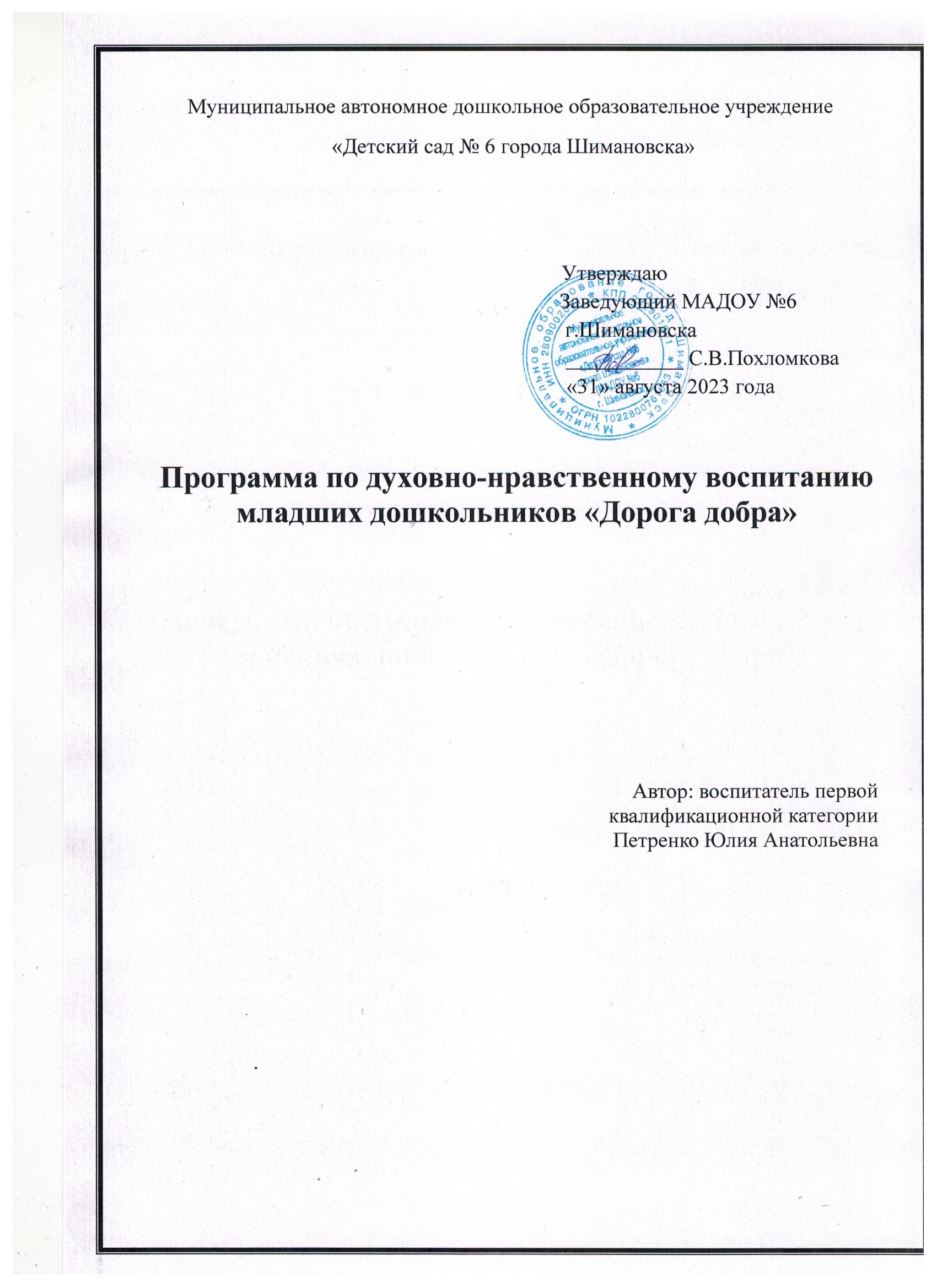 ОглавлениеОглавление  …………………………………………………………………2Паспорт программы…………………………………………………………3Пояснительная записка ……………………………………………………. 4Цели и задачи программы………………………………………………..6Формы,  методы и приёмы по духовно-нравственному воспитанию… 9Направления работы по духовно-нравственному воспитанию младших дошкольников используемые в программе…………………………….10Учебно-тематический план……………………………………………..11Содержание программы:Календарно – тематическое планирование работы с детьми ………..12Ожидаемые результаты освоения программы……………………………..13Мониторинг освоения детьми программного материала ……………….. 18Список литературы ………………………………………………………....46                                               2. Паспорт программы                                         3. Пояснительная записка            « Дети - наше будущее». И каким оно будет, зависит от нас взрослых: родителей, педагогов, общественности. Необходимо создать такие условия, в которых формировалось бы и закреплялось изначальное стремление ребенка к возвышенному, святому и доброму. Так как привычки и ценности, заложенные в детстве,  станут нравственным фундаментом для принятия жизненно важных решений в будущем. Их завтрашний уровень духовно-нравственного сознания, патриотической гордости закладывается сейчас.         Мы также должны помнить, что дети – это наше отражение. В первую очередь мы сами должны стать носителями духовно – нравственной культуры, которую стремимся привить детям. Душа человеческая «по природе христианка», и поэтому дети так открыты, так отзывчивы на все доброе и прекрасное, и сердца их способны воспринимать значительно больше, чем считают их родители.  «Бог утаил  сие от мудрых и разумных и открыл то младенцам»        Что мы имеем в виду под нравственно-духовным воспитанием? Это прежде всего любовь к ближнему, к Родине, любовь к природе, воспитывать уважение к другим людям, сверстникам, с любовью относиться к русскому творчеству.  Ребенок впервые открывает Родину в семье. Это ближайшее его окружение,  где он черпает такие понятия как «труд», «долг», «честь», «Родина».         Воспитание детей без духовно-нравственной основы неполноценно, более того, оно вредно, ибо мы выпускаем из дошкольных образовательных учреждений детей, без четких представлений о добре и зле. Вредно оно и для нас, взрослых, потому что мы не заботимся о самом важном в развитии ребенка - питании его души.           Актуальность данной программы заключается в том, что она приобщает детей к традиционным для православной России духовно-нравственным ценностям, раскрывает духовную одаренность ребенка и его личностных дарований, формирует гражданское самосознание, любовь к Родине и русскому народу.  Таким образом, данная программа способствует выполнению и реализации задач по духовно- нравственному воспитанию  детей младшего дошкольного возраста в процессе занятий и в самостоятельной деятельности воспитанников. Рабочая программа по духовно-нравственному воспитанию   ориентирована на обучение детей в возрасте от 2 до 4 лет и рассчитана на 2 года.         При разработке рабочей программы  учитывались следующие нормативные документы:- Федеральный закон от 29 декабря 2012 г. № 273-ФЗ «Об образовании в Российской Федерации»;-  Приказ Министерства образования и науки РФ от 17 октября 2013 г. № 1155 «Об утверждении федерального государственного образовательного стандарта дошкольного образования» (зарегистрировано в Минюсте РФ 14 ноября 2013 г., № 30384);- Постановление Главного государственного санитарного врача Российской Федерации от 15 мая 2013 г. № 26 «Об утверждении СанПиН 2.4.1.3049-13 «Санитарно - эпидемиологические требования к устройству, содержанию и организации режима работы дошкольных образовательных организаций»;-  Основная  образовательная программа дошкольного образования «От рождения до школы» /  Под ред. Н.Е. Вераксы, Т.С. Комаровой, М.А. Васильевой. - М.: Мозаика Синтез, 2015.                                       3.1 Цели и задачи программы              Цель программы: Формирование основ духовно-нравственных, ценностных ориентаций у детей младшего дошкольного возраста.           В ходе её достижений решаются следующие задачи:- приобщать к элементарным общепринятым нормам и правилам взаимоотношения со сверстниками и взрослыми;- формировать у детей чувства любви к родному краю на основе приобщения к родной природе, культуре и традициям через творческую, познавательно-исследовательскую деятельность;- воспитывать взаимопомощь, верность, дружелюбие и  трудолюбие;- развивать элементарные знания о правах человека;- развивать у детей речь, мышление, воображение, умение анализировать, сравнивать посредством специальных игр и упражнений;- формировать у родителей (законных представителей) представления о формах и традициях семейного уклада основами православия.Основные принципы духовно-нравственного воспитания дошкольников.- Духовный ориентир: построение жизни и поступков на основе требований христианского совершенства (свободное признание правила - «Уклонись от зла и сотвори добро»);- Гуманистический принцип: формирование положительного отношения к окружающему миру и людям, сочувствие и сострадание, (отношение педагога к воспитаннику как к ответственному  субъекту собственного развития) реализуется путем формирования отношения к себе, к миру и с миром (любовь к ближнему).- Природосообразность: по Я. К. Каменскому - Человек от природы полон жизни, любит движение и деятельность и нуждается только в благоразумном водительстве…надо только направить человека так, чтобы беспорядочные инстинкты не вывели его за пределы должного… (воспитание должно основываться на научном понимании естественных и социальных процессов, согласовываться с общими законами развития человека сообразно его полу и возрасту).- Культуросообразность: воспитание должно строиться в соответствии с ценностями и нормами национальной культуры, в данном случае православия, и особенностями, присущими традициям тех или иных регионов.Характеристика возрастных и индивидуальных особенностей воспитанников  младшего дошкольного возраста         Младший дошкольный возраст характеризуется высокой интенсивностью физического и психического развития. Повышается активность ребенка, усиливается ее целенаправленность.          С 3-4 лет происходят существенные изменения в характере и содержании деятельности ребенка, в отношениях с окружающими; взрослыми и сверстниками.         Особенно важную роль приобретает взаимодействие со взрослым, который является для ребенка гарантом психологического комфорта и защищенности. В общении с ним малыш получает интересующую его информацию, удовлетворяет свои познавательные потребности. На протяжении младшего возраста развивается интерес к общению со сверстниками. В играх возникают первые «творческие» объединения, где ребенок берет на себя  определенные роли и подчиняет им свое поведение.         В этом проявляется интерес ребенка  к миру взрослых, которые выступают для него в качестве образца поведения, обнаруживается стремление к освоению этого мира. Открываются новые возможности для воспитания у детей доброжелательного отношения к окружающим, эмоциональной отзывчивости, способности к сопереживанию.       Резко возрастает любознательность детей. В этом возрасте происходят существенные изменения в развитии речи: значительно увеличивается запас слов, проявляются элементарные виды суждений об окружающем, которые выражаются в достаточно развернутых высказываниях.       Наиболее важными моментами в духовно-нравственном воспитании младших дошкольников являются: формирование любви к родному краю, своему Отечеству, гуманности, чувства товарищества, честности, справедливости, ответственности. И здесь играют большую роль не только и не столько специальные беседы и разъяснения, сколько организация всей  жизни ребенка в соответствии с принципами общечеловеческой морали, повседневная практики надлежащего поведения.3.2 Формы,  методы и приёмы по духовно-нравственному воспитанию1.Познавательная деятельность – (чтение художественной литературы, сказок, фольклор).2. Продуктивная деятельность – (изготовление аппликаций, фигурок, конструкций, поделок, рисунков). 3. Нравственная деятельность -  (уроки любви и доброты, знакомство с православными традициями и ценностями).4.Творческая деятельность (лепка из пластилина, живопись и графика, музыкальное творчество, танцы).5. Совместная деятельность, в которой участвуют дети и родители, направлена на духовное развитие семьи, укрепление семейных ценностей, уважение и взаимопонимание (семейные и православные праздники, игры и конкурсы).6. Театрально игровая деятельность (инсценирование песен и сказок).Формы и методы по реализации основных задач программы- Проведение православных праздников;- «Уроки доброты»;- Беседа, игры нравственного и духовно-нравственного содержания;- Организация выставок и Мини-музея (совместная деятельность детей и родителей);- Рассматривание иллюстраций в книгах и картин;- Постановка музыкальных сказок духовно-нравственного содержания;- Целевые прогулки в природу;- Просмотр слайдов, мультфильмов, использование аудиозаписей.3.3Направления работы по духовно-нравственному воспитанию младших дошкольников используемые в программеДуховно-образовательное (занятие, беседы, устные поручения).Воспитательно-оздоровительные (праздники, игры подвижные назидательные и ролевые, целевые прогулки).Культурно-познавательное (встречи, целевые прогулки, концерты, просмотр мультфильмов, прослушивание аудиокассет).Нравственно-трудовое (труд по самообслуживанию, уборка группы и территории, труд по интересам, продуктивная деятельность, изготовление подарков к праздникам).                                       3.4 Учебно-тематический план          Работа по духовно-нравственному воспитанию строится на единых принципах и обеспечивает целостность педагогического процесса. Организованная образовательная деятельность  проводится в соответствии с рекомендуемыми: продолжительностью режимных моментов для возрастных групп детского сада; объёмом учебной нагрузки с учётом требований СанПиН2.4.1.3049-13.         Программа «Дорога добра»  предусматривает  организованную образовательную  деятельность, продолжительность  которой зависит от возрастных особенностей детей.                                    4.Содержание программы 4.1Календарно – тематическое планирование работы с детьми                           5.Ожидаемые результаты освоения программы1. Наличие первичных представлений о духовно-нравственных ценностях в отношении семьи, сверстников и взрослых, природного окружения, предметного мира и себя в этом мире.2. Стремление и способность выразить себя в доступных видах деятельности  в соответствии с духовно-нравственными ценностями (умение взаимодействовать со взрослыми и сверстниками, договариваться, обмениваться, распределять действия, применять усвоенные правила).3.Развитие способностей управлять своим поведением и планировать действия (имеет представление о том, «что такое хорошо и что такое плохо», старается не нарушать правила поведения, испытывает чувство стыда в ситуациях, где его поведение неблаговидно).4.Пробуждение у детей познавательного интереса к отношениям, поведению людей, стремление их осмысливать (задавать вопросы взрослым, способность самостоятельно действовать, в случаях затруднения обращаться за помощью).Система оценки результатов освоения программы          Специфика дошкольного детства и системные особенности дошкольного образования делают неправомерными требования от ребёнка дошкольного возраста конкретных образовательных достижений. Поэтому результаты освоения Программы представлены в виде целевых ориентиров дошкольного образования и представляют собой возрастные характеристики возможных достижений ребёнка к концу дошкольного образования.                                              Целевые ориентиры:- не подлежат непосредственной оценке;- не являются основанием для их формального сравнения с реальными достижениями детей;- не являются основой объективной оценки соответствия установленным требованиям образовательной деятельности и подготовки детей;        Ее результатами  могут пользоваться для решения образовательных задач, при реализации программы,  где может проводиться оценка индивидуального развития воспитанника.       Для проведения педагогической диагностики могут использовать различные методы: -беседы; 
- наблюдение; 
- анализ продуктов детской деятельности; 
- диагностическая ситуация.          В рамках программы «Дорога добра» одним из основных рекомендуется использовать метод создания диагностических ситуаций, используя специально подобранные (разработанные, адаптированные) упражнения и задания для детей.       Взяв за основу параметры «От рождения до школы» под редакции  Н.А.ВЕРАКСЫ, был разработан критериальный аппарат для диагностики дошкольников, и оформлены таблицы для удобства отслеживания особенностей развития и достижения каждого воспитанника, и оптимизации работы с подгруппой детей. 6.Мониторинг образовательного процесса         Мониторинг детского развития (педагогическая диагностика) проводится 2 раза в год (сентябрь, май). Основная задача мониторинга заключается в том, чтобы определить степень приближения ребёнка к целевым ориентирам и влияние образовательного процесса, организуемого в ДОУ, на развитие ребёнка.7.Список литературыПисьмо Министерства образования Российской Федерации от 14.03.2000 № 65/23-16 «О гигиенических требованиях к максимальной нагрузке на детей дошкольного возраста в организованных формах обучения» [Электронный ресурс]. – Режим доступа: http: //docs.cntd.ru/document/901764917Приказ Министерства образования и науки Российской Федерации (Минобрнауки России) от 17 октября 2013 г. N 1155 "Об утверждении федерального государственного образовательного стандарта дошкольного образования" [Электронный ресурс]. – Режим доступа: http://www.rg.ru/2013/11/25/obr-dok.htmlДыбина О.Б. Ребенок и окружающий мир. М: Мозаика – Синтез, 2015.Комратова Н.  О гражданском воспитании дошкольников // Дошкольное воспитание 2006 №5, с.3-10.Комратова Н.  О гражданском воспитании дошкольников // Дошкольное воспитание 2005 №10, с.10-19.Татаринова Л.Ю. Я и моя семья. Серия «Малышам о Родине» СПб: Издательский Дом «Литера», 2007.Султанова Н. «Духовно-нравственное воспитание дошкольников» // Дошкольное воспитание  2004 №5, с13-17.Наименование программыПрограмма по духовно-нравственному воспитанию для детей младшего дошкольного возраста.Основание для разработки программыВоспитание детей без духовно-нравственной основы неполноценно, более того, оно вредно, ибо мы выпускаем из дошкольных образовательных учреждений детей, без четких представлений о добре и зле. Вредно оно и для нас, взрослых, потому что мы не заботимся о самом важном в развитии ребенка - питании его души.  Программа приобщает детей к традиционным для православной России духовно-нравственным ценностям, раскрывает духовную одаренность ребенка и его личностных дарований, формирует гражданское самосознание, любовь к Родине и русскому народу.  Заказчик программыМАДОУ № 6 г.ШимановскОрганизация исполнительМАДОУ № 6 г.ШимановскЦелевая группа1 младшая БСоставитель программыПетренко Юлия Анатольевна, воспитатель первой категорииЦель программыФормирование основ духовно-нравственных, ценностных ориентаций у детей младшего дошкольного возраста.Задачи- приобщать к элементарным общепринятым нормам и правилам взаимоотношения со сверстниками и взрослыми;- формировать у детей чувства любви к родному краю на основе приобщения к родной природе, культуре и традициям через творческую, познавательно-исследовательскую деятельность;- воспитывать взаимопомощь, верность, дружелюбие и  трудолюбие;- развивать элементарные знания о правах человека;- развивать у детей речь, мышление, воображение, умение анализировать, сравнивать посредством специальных игр и упражнений;- формировать у родителей (законных представителей) представления о формах и традициях семейного уклада основами православия.Ожидаемые результатыНаличие первичных представлений о духовно-нравственных ценностях в отношении семьи, сверстников и взрослых, природного окружения, предметного мира и себя в этом мире.Срок реализации программы2023 – 2024гг. Группы ДОУКоличество ОД в месяцКоличество ОД в годПродолжительность ОД2 ранняя группаОт 2 до3 лет             4            36      5-10 мин.Младшая группыОт 3до 4 лет              4            36     10- 15мин.Неделя №Занятие №Тема занятияСовместная деятельность педагогов с детьмиСовместная деятельность педагогов с детьмиРабота с родителямиНеделя №Занятие №Тема занятияИгровая деятельность Беседы, ознакомление с художественной  литературойРабота с родителями                                                                   Сентябрь                                                                   Сентябрь                                                                   Сентябрь                                                                   Сентябрь                                                                   Сентябрь                                                                   Сентябрь11Хорошо у нас в садуСюжетно-ролевые игры «Детский сад», Д/и «Кому, что подойдет»Рус. нар. игра «Как у бабушки Маланьи»Беседа: « В детский сад пришла я с мамой»Экскурсия по ДОУ(знакомство  с сотрудниками и их трудом).Практическая консультация для родителей «У каждого человека своё имя».22Как мы весело играемСюжетно-ролевые игры «Детский сад», Д/и «Кому, что подойдет»Рус. нар. игра «Как у бабушки Маланьи»Беседа: « В детский сад пришла я с мамой»Экскурсия по ДОУ(знакомство  с сотрудниками и их трудом).Практическая консультация для родителей «У каждого человека своё имя».33Есть у солнышка друзьяСюжетно-ролевые игры «Детский сад», Д/и «Кому, что подойдет»Рус. нар. игра «Как у бабушки Маланьи»Беседа: « В детский сад пришла я с мамой»Экскурсия по ДОУ(знакомство  с сотрудниками и их трудом).Практическая консультация для родителей «У каждого человека своё имя».44Подарки для друзей (продуктивная деятельность)Сюжетно-ролевые игры «Детский сад», Д/и «Кому, что подойдет»Рус. нар. игра «Как у бабушки Маланьи»Беседа: « В детский сад пришла я с мамой»Экскурсия по ДОУ(знакомство  с сотрудниками и их трудом).Практическая консультация для родителей «У каждого человека своё имя».                                                                     Октябрь                                                                     Октябрь                                                                     Октябрь                                                                     Октябрь                                                                     Октябрь                                                                     Октябрь51Красивая осеньД/и «Во саду ли в огороде».Рус. нар. игра «Капуста»Беседа «Православные праздники»Развлечение: Игра-загадка «Постарайся отгадать»Экскурсия по улице, где расположен детский сад. 62Разноцветный ковёр (прод. деят.)Д/и «Во саду ли в огороде».Рус. нар. игра «Капуста»Беседа «Православные праздники»Развлечение: Игра-загадка «Постарайся отгадать»Экскурсия по улице, где расположен детский сад. 73Подарки осениД/и «Во саду ли в огороде».Рус. нар. игра «Капуста»Беседа «Православные праздники»Развлечение: Игра-загадка «Постарайся отгадать»Экскурсия по улице, где расположен детский сад. 84Развлечение «Осень золотая»Д/и «Во саду ли в огороде».Рус. нар. игра «Капуста»Беседа «Православные праздники»Развлечение: Игра-загадка «Постарайся отгадать»Экскурсия по улице, где расположен детский сад.                                                            Ноябрь                                                           Ноябрь                                                           Ноябрь                                                           Ноябрь                                                           Ноябрь                                                           Ноябрь91Мама, папа, я - семьяСюжетно-ролевые игры «Семья», Игра «Ласковые слова». Рус. нар. игра «Колечко»Беседа «Моя семья», «Мои братья и сестры», Выходной день в нашей семье»Развлечение «Вечер шуток и загадок».Рассматривание семейного фотоальбома.102Наш семейный альбомСюжетно-ролевые игры «Семья», Игра «Ласковые слова». Рус. нар. игра «Колечко»Беседа «Моя семья», «Мои братья и сестры», Выходной день в нашей семье»Развлечение «Вечер шуток и загадок».Рассматривание семейного фотоальбома.113Вместе с бабушкой и дедушкойСюжетно-ролевые игры «Семья», Игра «Ласковые слова». Рус. нар. игра «Колечко»Беседа «Моя семья», «Мои братья и сестры», Выходной день в нашей семье»Развлечение «Вечер шуток и загадок».Рассматривание семейного фотоальбома.124Развлечение «День матери»Сюжетно-ролевые игры «Семья», Игра «Ласковые слова». Рус. нар. игра «Колечко»Беседа «Моя семья», «Мои братья и сестры», Выходной день в нашей семье»Развлечение «Вечер шуток и загадок».Рассматривание семейного фотоальбома.                                                                Декабрь                                                                Декабрь                                                                Декабрь                                                                Декабрь                                                                Декабрь                                                                Декабрь131Кто живёт в моём двореД/и « Домашние  и дикие животные»,Д/и «Сложи картинку». Рус. нар. игра «У медведя во бору»Чтение стихотворений о животных и птицахКонсультация «Духовно-нравственное воспитание ребёнка».Совместная подготовка воспитателей и родителей к новогоднему празднику.142Лесные жителиД/и « Домашние  и дикие животные»,Д/и «Сложи картинку». Рус. нар. игра «У медведя во бору»Чтение стихотворений о животных и птицахКонсультация «Духовно-нравственное воспитание ребёнка».Совместная подготовка воспитателей и родителей к новогоднему празднику.153Как мы помогаем животным и птицамД/и « Домашние  и дикие животные»,Д/и «Сложи картинку». Рус. нар. игра «У медведя во бору»Чтение стихотворений о животных и птицахКонсультация «Духовно-нравственное воспитание ребёнка».Совместная подготовка воспитателей и родителей к новогоднему празднику.164Праздник «Новый год»Д/и « Домашние  и дикие животные»,Д/и «Сложи картинку». Рус. нар. игра «У медведя во бору»Чтение стихотворений о животных и птицахКонсультация «Духовно-нравственное воспитание ребёнка».Совместная подготовка воспитателей и родителей к новогоднему празднику.                                                                 Январь                                                                 Январь                                                                 Январь                                                                 Январь                                                                 Январь                                                                 Январь171Рождество Христово (Продук.деят. «Рождественский вертеп»)Сюжетно-ролевая игра «Магазин игрушек» Д/И«Собери картинку». Рус. нар. игра «У медведя во бору»Беседа «Колядки», чтение стихотворений и рассматривание иллюстраций «Рождество Христово», «Крещение Господне»Выпуск памяток для родителей «Поиграй с ребенком»182Крещение ГосподнеСюжетно-ролевая игра «Магазин игрушек» Д/И«Собери картинку». Рус. нар. игра «У медведя во бору»Беседа «Колядки», чтение стихотворений и рассматривание иллюстраций «Рождество Христово», «Крещение Господне»Выпуск памяток для родителей «Поиграй с ребенком»193Зимние забавыСюжетно-ролевая игра «Магазин игрушек» Д/И«Собери картинку». Рус. нар. игра «У медведя во бору»Беседа «Колядки», чтение стихотворений и рассматривание иллюстраций «Рождество Христово», «Крещение Господне»Выпуск памяток для родителей «Поиграй с ребенком»204Сказочные деревьяСюжетно-ролевая игра «Магазин игрушек» Д/И«Собери картинку». Рус. нар. игра «У медведя во бору»Беседа «Колядки», чтение стихотворений и рассматривание иллюстраций «Рождество Христово», «Крещение Господне»Выпуск памяток для родителей «Поиграй с ребенком»                                                         Февраль                                                         Февраль                                                         Февраль                                                         Февраль                                                         Февраль                                                         Февраль211Русские богатыриД/и «Что любит делать папа»Рус. нар. игра «Гори ясно»Стихи для папы «Мы мужчины»Рассматривание альбома с фотографиями пап воспитанников «Я с папой»Чтение рус. нар. сказок о подвигах русских богатырей.Игры- забавы с папой.Просмотр презентации: «Служу Отчизне»222Мой папа хорошийД/и «Что любит делать папа»Рус. нар. игра «Гори ясно»Стихи для папы «Мы мужчины»Рассматривание альбома с фотографиями пап воспитанников «Я с папой»Чтение рус. нар. сказок о подвигах русских богатырей.Игры- забавы с папой.Просмотр презентации: «Служу Отчизне»233Подарки для папыД/и «Что любит делать папа»Рус. нар. игра «Гори ясно»Стихи для папы «Мы мужчины»Рассматривание альбома с фотографиями пап воспитанников «Я с папой»Чтение рус. нар. сказок о подвигах русских богатырей.Игры- забавы с папой.Просмотр презентации: «Служу Отчизне»244Спортивный праздник «Бравые солдаты»Д/и «Что любит делать папа»Рус. нар. игра «Гори ясно»Стихи для папы «Мы мужчины»Рассматривание альбома с фотографиями пап воспитанников «Я с папой»Чтение рус. нар. сказок о подвигах русских богатырей.Игры- забавы с папой.Просмотр презентации: «Служу Отчизне»                                                          Март                                                          Март                                                          Март                                                          Март                                                          Март                                                          Март251Кто вас дети больше любит« Сюжетно-ролевые игры «Моя семья»,  Дидактическая игра «Профессии»Чтение стихотворений о маме и бабушкеБеседа: «Как я помогаю маме»Праздник посвященный Женскому дню.Оформление стенда «Я и мама»262Цветочки для мамы (прод.деят.)« Сюжетно-ролевые игры «Моя семья»,  Дидактическая игра «Профессии»Чтение стихотворений о маме и бабушкеБеседа: «Как я помогаю маме»Праздник посвященный Женскому дню.Оформление стенда «Я и мама»273Праздник «Всё для мамы»« Сюжетно-ролевые игры «Моя семья»,  Дидактическая игра «Профессии»Чтение стихотворений о маме и бабушкеБеседа: «Как я помогаю маме»Праздник посвященный Женскому дню.Оформление стенда «Я и мама»284Я и мама« Сюжетно-ролевые игры «Моя семья»,  Дидактическая игра «Профессии»Чтение стихотворений о маме и бабушкеБеседа: «Как я помогаю маме»Праздник посвященный Женскому дню.Оформление стенда «Я и мама»                                                         Апрель                                                         Апрель                                                         Апрель                                                         Апрель                                                         Апрель                                                         Апрель291Пасха (Прод. деят. «Пасхальное яйцо»)Д/И «Назови правильно». Игры с конструктором «Наше село».Рус. нар. игра «Золото»Чтение рассказов и сказок  местных писателей. Беседа « Как нам транспорт помогает»Наблюдение за светофором.Оформление выставки «Моё любимоё село»302Моё любимое селоД/И «Назови правильно». Игры с конструктором «Наше село».Рус. нар. игра «Золото»Чтение рассказов и сказок  местных писателей. Беседа « Как нам транспорт помогает»Наблюдение за светофором.Оформление выставки «Моё любимоё село»313Село в  котором мы живёмД/И «Назови правильно». Игры с конструктором «Наше село».Рус. нар. игра «Золото»Чтение рассказов и сказок  местных писателей. Беседа « Как нам транспорт помогает»Наблюдение за светофором.Оформление выставки «Моё любимоё село»324Улицы и дома в которых мы живём (прод. деят)Д/И «Назови правильно». Игры с конструктором «Наше село».Рус. нар. игра «Золото»Чтение рассказов и сказок  местных писателей. Беседа « Как нам транспорт помогает»Наблюдение за светофором.Оформление выставки «Моё любимоё село»                                                            Май                                                            Май                                                            Май                                                            Май                                                            Май                                                            Май331Наша Родина –Россия Д/И «Флаг России». Рус. нар. игра «Здравствуй дедушка Прокоп!»Чтение стихотворений и рассматривание иллюстраций «День победы»Совместное  посещение родителей и детей  «Аллеи Славы»342Дружные ребятаД/И «Флаг России». Рус. нар. игра «Здравствуй дедушка Прокоп!»Чтение стихотворений и рассматривание иллюстраций «День победы»Совместное  посещение родителей и детей  «Аллеи Славы»353Мой любимецД/И «Флаг России». Рус. нар. игра «Здравствуй дедушка Прокоп!»Чтение стихотворений и рассматривание иллюстраций «День победы»Совместное  посещение родителей и детей  «Аллеи Славы»364«Пусть всегда будет солнцеД/И «Флаг России». Рус. нар. игра «Здравствуй дедушка Прокоп!»Чтение стихотворений и рассматривание иллюстраций «День победы»Совместное  посещение родителей и детей  «Аллеи Славы»Итого36занятий